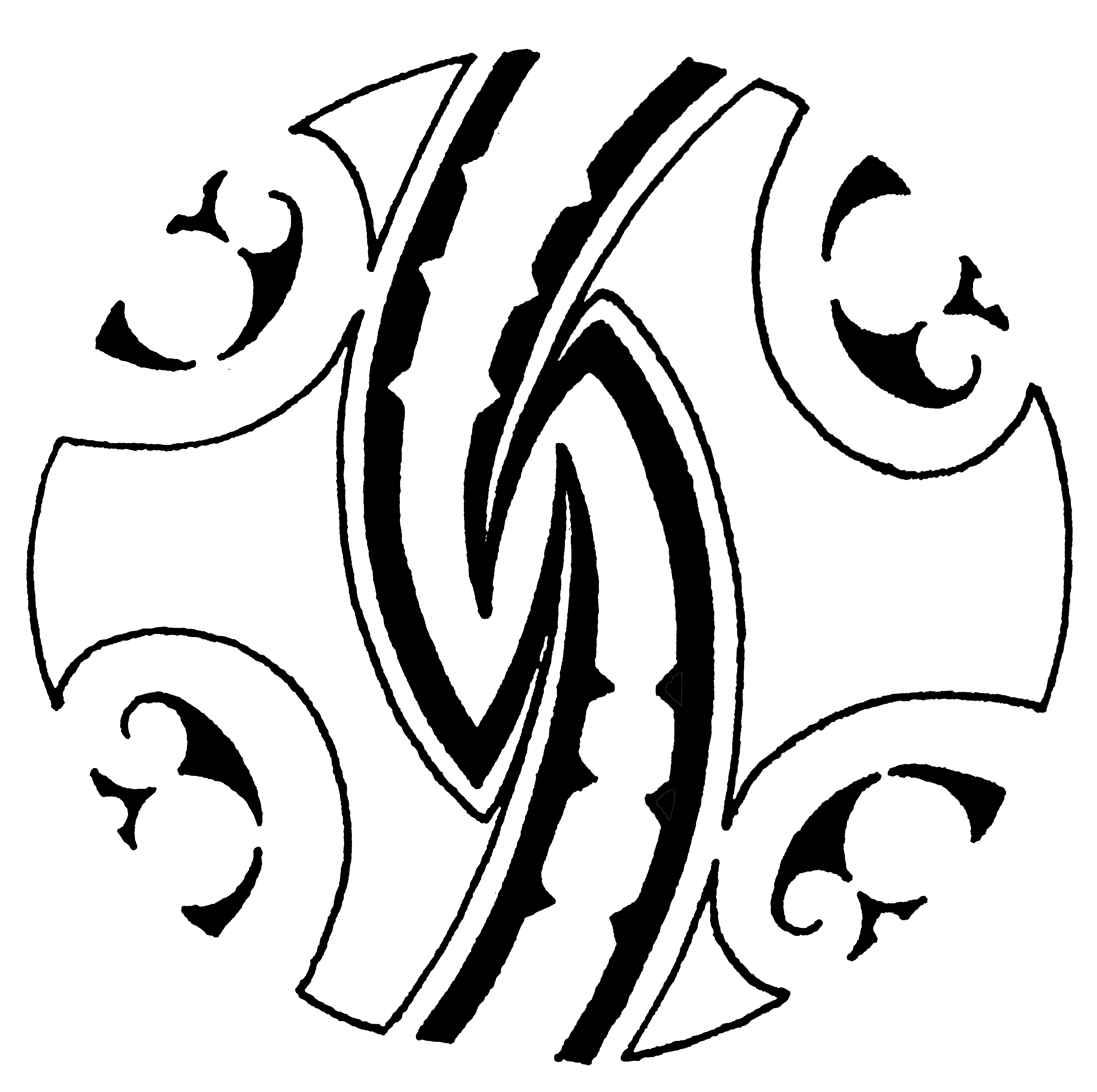 Mellow Parenting Training                Ohomairangi Trust                 TBA, AucklandMellow ParentingMellow Parenting three day training is structured to allow participants to learn about the background of Mellow Parenting, its evidence base and which programme components work best for particular families.  Sessions are split into those focussing on delivery of the therapeutic groups (mothers and fathers groups) and, the age defined afternoon parenting workshops (babies and toddlers).Venue: TBC  Time: TBCLunch and refreshments providedRegister now as spaces are limited:Please email registrations or questions to admin@ohomairangi.co.nzName:Organisation name:Contact phone: Email address:Mellow Parenting: 3 days, manuals, supervision           Y / N(three day training, manuals, supervision $750.00 + gst)Method of payment:     internet  / invoiceBank account number: 38-9005-0712702-00(use your first and last name as deposit reference)Special dietary requirements:Vegetarian,  vegan,  gluten free,  dairy free,  sugar free 